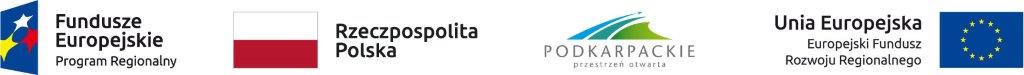 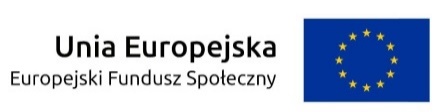 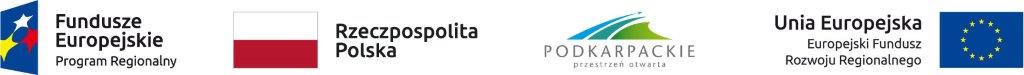 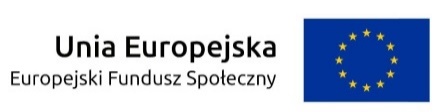 Załącznik nr 5 do zaproszenia	UMOWA NR……………..(projekt)                                                zawarta w Jedliczu, w dniu …………………………….. roku pomiędzy Zespołem Szkół w Jedliczu, NIP ………………………., REGON: ………………………..reprezentowanym przez:Pana ………………. – Dyrektora Zespołu Szkół w Jedliczu zwanym w dalszej części umowy „Zamawiającym”a  ..................................................................................................................................................... , prowadzącym działalność pod nazwą …………………,wpisaną do ewidencji działalności gospodarczej prowadzonej przez ………………………………pod nr ew.  ……../ działającym na podstawie wpisu do Krajowego Rejestru Sądowego prowadzonego przez SR w   .......................... pod nr………………….. , Kapitał zakładowy………………………………………….,NIP……………………………, zwanym dalej w tekście niniejszej umowy  „Wykonawcą”  , reprezentowanym  przez :1.   ......................................2.   .....................................  W związku z art. 4 pkt. 8 ustawy z dnia 29 stycznia 2004 r.- Prawo zamówień publicznych (Dz.U. z 2017 r. poz.1579 ) zawarto umowę następującej treści :                §11. Przedmiotem zamówienia jest zorganizowanie i przeprowadzenie kursu ,,Badanie wizualne połączeń spawanych VT1+VT2”  w ramach realizowanego projektu  pt. „Program poprawy jakości kształcenia zawodowego w Zespole Szkół w  Jedliczu”, w ramach Osi Priorytetowej IX, Działania 9.4 Poprawa jakości kształcenia zawodowego w ramach Regionalnego Programu Operacyjnego Województwa Podkarpackiego na lata 2014-2020 współfinansowanego ze środków Europejskiego Funduszu Społecznego zgodnie z wymaganiami określonymi przez Zamawiającego w Zaproszeniu do składania ofert oraz w ofercie stanowiących załączniki  1, 2  do niniejszej  umowy.2.Wykonawca zobowiązuje się wykonywać wszelkie zlecone mu czynności z należytą starannością , mając na względzie jak najlepszą ochronę interesów Zamawiającego .3. Szkolenie prowadzone będzie w oparciu o zaakceptowany przez Zamawiającego program szkolenia.§2Do obowiązków Zamawiającego należy: 1) przekazanie Wykonawcy listy osób biorących udział w szkoleniu;  2) zapłata wynagrodzenia Wykonawcy.§3Do obowiązków Wykonawcy należy:przeprowadzenie szkolenia z należytą starannością, zgodnie z programem szkolenia;przeprowadzenie szkolenia w sposób sumienny, z zachowaniem punktualności i kultury osobistej wobec osób biorących udział w szkoleniu; terminowe wypełnianie dokumentów związanych z realizacją szkolenia przez Zamawiającego, niezwłoczne informowanie Zamawiającego o problemach związanych z realizacją szkolenia;informowanie osób biorących udział w szkoleniu o współfinansowaniu projektu ze 
środków Unii Europejskiej; §4Wykonawca zobowiązuje się rozpocząć czynności, o których mowa w § 1 ust. 2 zgodnie z terminem obowiązującym w przekazanym programie szkolenia. Wykonawca zobowiązuje się zakończyć czynności , o których mowa w § 1 ust. 2 w terminie do dnia ………………..Wykonawca zgłosi Zamawiającemu wykonanie czynności opisanych w§ 1 ust. 2 na piśmie po ich wykonaniu odpowiednio dla danej grupy szkoleniowej. Odbiór wykonania czynności opisanych w § 1 ust. 2 odbędzie się na podstawie następujących dokumentów:szczegółowego programu szkolenia; listy obecności osób biorących udział w szkoleniu; zapisami w dzienniku szkoleń, czasu i tematyki zajęć; wydanie certyfikatów/ dyplomów o ukończeniu kursu oraz ich uwierzytelnionych kopii; listy potwierdzającej odbiór certyfikatów/dyplomów o ukończeniu szkolenia  5. Potwierdzeniem przekazania dokumentów wymienionych w ust. 4 będzie podpisany przez Zamawiającego Protokół Odbiorczy, którego wzór stanowi załącznik nr 1 do niniejszej umowy.§5Łączne wynagrodzenie w ramach niniejszej umowy wynosi : ogółem netto: .......... ..... „ zł (słownie: „ „ „ „ „. „ „. „ „ „ .. „ „ . . ) , ogółem brutto: „. „„„ „. „ „ zł (słownie: ........ ... ... ............ ... ....... ..... .. ........... ), w tym podatek V AT ...... %. Wypłata wynagrodzenia, o którym mowa w ust. 1 nastąpi po przeprowadzeniu kursu na podstawie faktury/rachunku wystawionego przez Wykonawcę . Podstawą wystawienia faktury będzie podpisany przez Wykonawcę Protokół Odbiorczy,
 o którym mowa w § 4 ust. 5. Płatność wynagrodzenia nastąpi przelewem na wskazany na fakturze rachunek bankowy, w terminie 30 dni od dnia otrzymania prawidłowo wystawionej faktury . (Dotyczy osób fizycznych nie prowadzących działalności gospodarczej) Kwota brutto, o której mowa w ust. 1 zostanie pomniejszona o należne świadczenia, do których zapłaty zobowiązany jest Zamawiający. Wypłata wynagrodzenia, o którym mowa w ust. 1 nastąpi na podstawie rachunku wystawionego przez Wykonawcę . Podstawą wystawienia rachunku będzie podpisany przez Wykonawcę Protokół Odbiorczy, o którym mowa w § 4 ust. 5.Płatność wynagrodzenia nastąpi przelewem na wskazany na rachunku rachunek bankowy, w terminie 30 dni od dnia otrzymania prawidłowo wystawionego rachunku. Fakturę /Rachunek należy wystawić na Zamawiającego : …………………... Wynagrodzenie płatne będzie na wskazany przez Wykonawcę rachunek bankowy. Za dzień zapłaty strony uznają dzień obciążenia rachunku Zamawiającego §6Czynności opisane w § 1 ust. 2 wykonywać będzie osoba, która posiada odpowiednie uprawnienia w tym zakresie .W przypadku zmiany osoby, o której mowa w ust. 1, Wykonawca zobowiązany jest niezwłocznie poinformować o tym Zamawiającego oraz przekazać CV nowej osoby odpowiedzialnej za przeprowadzenie zajęć . Nowa osoba powinna spełniać warunki, 
o których mowa w ust. 1.§7W imieniu Zamawiającego do nadzoru nad wykonaniem umowy upoważniona jest Pani ……………………….. W imieniu Wykonawcy do nadzoru nad wykonaniem umowy upoważniona jest Pani ………………………... §8Zamawiającemu przysługuje prawo rozwiązania umowy bez wypowiedzenia ze skutkiem natychmiastowym, w przypadku nienależytego wykonania przedmiotu umowy przez Wykonawcę. Za nienależyte wykonanie umowy należy rozumieć sytuacje, gdy Wykonawca będzie nieobecny na zajęciach bez uprzedzenia, gdzie skracać czas szkolenia czy też będzie nienależycie prowadzić zajęcia, co potwierdzą uzasadnione negatywne opinie osób biorących udział w szkoleniu .  Zamawiający zastrzega sobie możliwość zmian w szczegółowym programie szkolenia jak również zmiany liczby osób w grupie. Zmiana zostanie przedstawiona Wykonawcy niezwłocznie po zaistnieniu potrzeby jej wprowadzenia. Wykonawcy przysługuje prawo odwołania szkolenia zaplanowanego w danym dniu, najpóźniej na 5 godzin przed jego rozpoczęciem . W takim przypadku, za odwołane zajęcia nie przysługuje Wykonawcy wynagrodzenie, a zajęcia te zostaną przeprowadzone w terminie późniejszym uzgodnionym z Zamawiającym i wpisanym do harmonogramu. W razie wystąpienia istotnej zmiany okoliczności powodujących, że wykonanie umowy nie leży w interesie publicznym, czego nie można było przewidzieć w chwili zawierania umowy, Zamawiający może odstąpić od wykonania umowy w terminie 30 dni od powzięcia wiadomości o po wyższych okolicznościach. W takim przypadku Wykonawca może żądać wyłącznie wynagrodzenia należnego z tytułu wykonania części umowy.   §9Wykonawca zapłaci Zamawiającemu karę umowną, za opóźnienie w wykonaniu czynności określonych w § 1 zgodnie z przyjętym programem szkolenia w wysokości 0,5% wynagrodzenia brutto określonego w § 5 ust. 1 za każdy rozpoczęty dzień opóźnienia w ich realizacji. W przypadku odstąpienia przez Zamawiającego od umowy z przyczyn leżących po stronie Wykonawcy, Wykonawca zobowiązany jest do zapłaty kary umownej w wysokości 10% wynagrodzenia brutto określonego w § 5 ust. 1.W przypadku odstąpienia przez Wykonawcę od umowy z przyczyn leżących po stronie Zamawiającego, zobowiązany on jest do zapłaty kary umownej w wysokości 10% wynagrodzenia brutto określonego w § 5 ust. 1. Jeżeli wysokość kar umownych nie pokryje poniesionej przez Zamawiającego szkody, przysługuje mu prawo dochodzenia odszkodowania uzupełniającego na zasadach ogólnych określonych w Kodeksie Cywilnym. Wykonawca wyraża zgodę na potrącenie kar umownych z należnego mu wynagrodzenia.§10Zamawiający przewiduje zmiany w zawartej umowie dotyczące : 1) terminu realizacji umowy w razie zaistnienia następujących okoliczności: - konieczność i podjęcia działań zmierzających do ograniczenia skutków zdarzenia losowego wywołanego przez czynniki zewnętrzne, którego nie można było przewidzieć , zagrażającego życiu lub zdrowiu ludzi, - przyczyn organizacyjnych, 2) niezależnych od stron awarii sprzętu lub zasilania,3) zmiany liczby osób biorących udział w szkoleniu.4) zmiany, która nie prowadzi do zmiany charakteru umowy i zostały spełnione łącznienastępujące warunki: konieczność zmiany umowy spowodowana jest okolicznościami, którychzamawiający, działając z należytą starannością, nie mógł przewidzieć,wartość zmiany nie przekracza 50% wartości zamówienia określonej pierwotniew umowie,5) wykonawcę, któremu zamawiający udzielił zamówienia, ma zastąpić nowywykonawca:a)w wyniku połączenia, podziału, przekształcenia, upadłości, restrukturyzacjilub nabycia dotychczasowego wykonawcy lub jego przedsiębiorstwa, o ile nowywykonawca spełnia warunki udziału w postępowaniu, nie zachodzą wobec niegopodstawy wykluczenia oraz nie pociąga to za sobą innych istotnych zmianumowy,b) w wyniku przejęcia przez zamawiającego zobowiązań wykonawcy względemjego podwykonawców,6) zmiana nie prowadzi do zmiany charakteru umowy a łączna wartość zmian jestmniejsza niż 209 000 euro w przypadku zamówień na dostawy i usługi, i jednocześnie jestmniejsza od 10% wartości zamówienia określonej pierwotnie w umowie w przypadkuzamówień na usługi lub dostawy albo, w przypadku zamówień na roboty budowlane,jest mniejsza od 15% wartości zamówienia określonej pierwotnie w umowie.2. Warunkiem wprowadzenia zmian zawartej umowy jest sporządzenie podpisanego przez Zamawiającego i Wykonawcę Protokołu konieczności i określającego przyczyny zmiany oraz potwierdzającego wystąpienie okoliczności wymienionej w ust. 1. Protokół konieczności będzie załącznikiem do aneksu zmieniającego niniejszą umowę . 3. Wszelkie zmiany i uzupełnienia treści umowy muszą mieć formę pisemną pod rygorem nieważności .§11Wykonawca zapewnia przestrzeganie zasad przetwarzania ochrony danych osobowych zgodnie z przepisami o ochronie danych osobowych.Zamawiający i Wykonawca zobowiązują się do zachowania poufności w zakresie danych uzyskanych w toku realizacji niniejszej umowy, a dotyczących drugiej Strony, chyba że ich ujawnienie jest niezbędne dla celów wykonania niniejszej umowy.W sprawach nieuregulowanych w umowie zastosowanie mają przepisy Kodeksu Cywilnego. §12Spory wynikłe na tle realizacji niniejszej umowy będą rozstrzygane przez właściwy miejscowo 
dla Zamawiającego sąd powszechny.§13Załącznikami stanowiącymi integralną część umowy są:Zaproszenie do składania ofert, stanowiące zał. nr 1,Oferta, na podstawie której dokonano wyboru Wykonawcy, stanowiąca zał. nr 2.§14Umowę sporządzono w czterech jednobrzmiących egzemplarzach, z których trzy egzemplarze otrzymuje Zamawiający a jeden egzemplarz Wykonawca.Zamawiający:							Wykonawca: